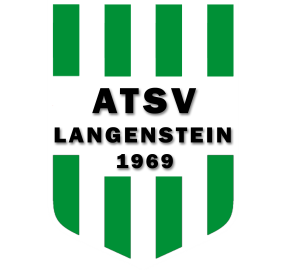 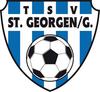 SPG ATSV Langenstein                                                      TSV St.Georgen/G.Eventuale Spielverschiebungen werden über Wats App bekanntgegeben.Liebe ElternDer aktuelle Spielplan der U12 Mannschaft zu ihrer Verwendung.                                                                                                           Bei Heimspielen treffen wir uns 1 Stunde vor Spielbeginn in der Auszeit Arena.                                                                             Bei Auswärtsspielen treffen wir uns 2 Stunden vor Spielbeginn in der Auszeit Arena um gemeinsam zu dem Spiel zu fahren.                                                                                                                                                                                                Ihre Kinder und das Betreuerteam würden sich freuen, wenn sie die U12 Mannschaft bei den Spielen tatkräftig unterstützen.Ihre NachwuchsbetreuerMeisterschaft der U12Region Ost U12 Gruppe DDatumBeginnHeimmannschaftAuswärtsmannschaftErgebnis 1.9.201810:00Dardania FC SPG. Langenstein/ St.Georgen/G.8.9.201810:00SPG. Langenstein/ St.Georgen/G.Union Kleinmünchen12.9.201818:00SPG. Langenstein/ St.Georgen/G.ASV Haidershofen 15.9.2018 10:00SPG. Langenstein/ St.Georgen/G.Ernsthofen21.9.201818:00WolfernSPG. Langenstein/ St.Georgen/G.29.9.201810:00SPG. Langenstein/ St.Georgen/G.Dardania FC6.9.201911:00 Union Kleinmünchen SPG. Langenstein/ St.Georgen/G.13.10.2018 10:00ASV Haidershofen.SPG. Langenstein/ St.Georgen/G.20.10.201910:00ErnsthofenSPG. Langenstein/ St.Georgen/G.27.10.2018  ?????10:00???SPG. Langenstein/ St.Georgen/G.Wolfern 